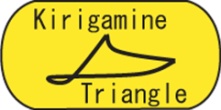 第14回霧ヶ峰インタープリター養成講座参加申込書インタープリター名簿に登録いただいた個人情報は、研修、アシスタント活動の連絡等、霧ヶ峰ビジターセンター連絡会に関わること以外に使用することはありません。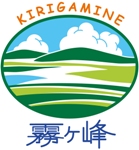 ※住　所〒	〒	〒	※ふりがな※氏　名年　齢※連絡先電　　　話電　　　話電　　　話※連絡先電子メール電子メール電子メール※＜参加を希望する理由を具体的に書いてください＞※＜参加を希望する理由を具体的に書いてください＞※＜参加を希望する理由を具体的に書いてください＞※＜参加を希望する理由を具体的に書いてください＞＜ご自身にとって霧ヶ峰はどんなところですか？どんな気持ちになりますか？＞＜ご自身にとって霧ヶ峰はどんなところですか？どんな気持ちになりますか？＞＜ご自身にとって霧ヶ峰はどんなところですか？どんな気持ちになりますか？＞＜ご自身にとって霧ヶ峰はどんなところですか？どんな気持ちになりますか？＞※＜講座修了後、霧ヶ峰でインタープリターとして活動する意志がありますか＞　      　はい　　　いいえ※＜講座修了後、霧ヶ峰でインタープリターとして活動する意志がありますか＞　      　はい　　　いいえ※＜講座修了後、霧ヶ峰でインタープリターとして活動する意志がありますか＞　      　はい　　　いいえ※＜講座修了後、霧ヶ峰でインタープリターとして活動する意志がありますか＞　      　はい　　　いいえ＜インタープリターとしてやりたいことを書いてください＞＜インタープリターとしてやりたいことを書いてください＞＜インタープリターとしてやりたいことを書いてください＞＜インタープリターとしてやりたいことを書いてください＞＜ガイド・インタープリターの活動をしていますか＞　　はい→　　　年　　ヶ月　　　いいえ＜ガイド・インタープリターの活動をしていますか＞　　はい→　　　年　　ヶ月　　　いいえ＜ガイド・インタープリターの活動をしていますか＞　　はい→　　　年　　ヶ月　　　いいえ＜ガイド・インタープリターの活動をしていますか＞　　はい→　　　年　　ヶ月　　　いいえその他に自然解説や観察会、体験会等、ご自身が行っていることを教えてください。（自由記述）その他に自然解説や観察会、体験会等、ご自身が行っていることを教えてください。（自由記述）その他に自然解説や観察会、体験会等、ご自身が行っていることを教えてください。（自由記述）その他に自然解説や観察会、体験会等、ご自身が行っていることを教えてください。（自由記述）・会場周辺には食事(販売含む)するところがありませんので、昼食は持参してください。・諸般の事情により開催中止となる場合があります。その場合はこちらからご連絡いたします。・会場周辺には食事(販売含む)するところがありませんので、昼食は持参してください。・諸般の事情により開催中止となる場合があります。その場合はこちらからご連絡いたします。・会場周辺には食事(販売含む)するところがありませんので、昼食は持参してください。・諸般の事情により開催中止となる場合があります。その場合はこちらからご連絡いたします。・会場周辺には食事(販売含む)するところがありませんので、昼食は持参してください。・諸般の事情により開催中止となる場合があります。その場合はこちらからご連絡いたします。